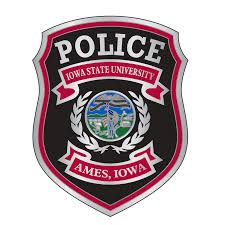 IOWA STATE UNIVERSITY POLICE DEPARTMENTThe Iowa State University Police Department is accepting applications on an ongoing basis for qualified individuals looking for a challenging and rewarding career to fill open positions for Police Officer II. Certification from the Iowa Law Enforcement Academy as a police officer or a law enforcement certificate from another state and successful completion of all application and examination requirements as outlined in Iowa Administrative Code 501-3.8(80B). Required Minimum Qualifications:Prior certification from the Iowa Law Enforcement Academy or comparable out-of-state academy is required. Valid U.S. driver's license High school diploma or GED equivalentPreferred Qualifications:An associate’s degree in a criminal justice related field or a bachelor’s degree in any fieldBenefits: Tuition reimbursement after one year of serviceAll uniforms and academy expenses provided by employerSpecialty assignments include: investigations, threat assessment, special events, equity and inclusion officer, community outreach specialist, emergency response team, recruiting and retention team member, sexual assault response team and more Competitive health, dental, vision, and life insurance Employer contributed retirement optionsExtensive overtime assignment opportunitiesWellness program to include membership at several local fitness centersPay begins at $50,472 with the ability to increase to Police Officer III at $52,756Learn more about ISU Police here: https://www.youtube.com/watch?v=7mf1KORyo_cApply today! Please go to https://www.police.iastate.edu/about-us/employment-opportunities/ or contact Lt. Jenna Whiteaker at 515-294-2941 or jennaw2@iastate.eduAll qualified applicants will be invited to take a written test and physical test with dates to be determined based on applicant availability. 